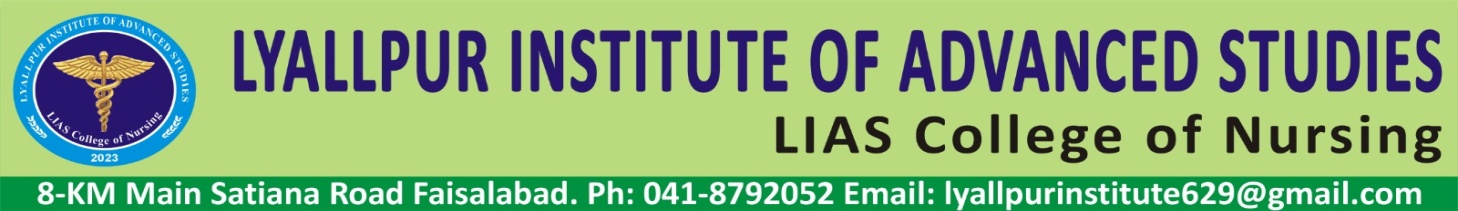 	Important:  QUALIFICATION DETAIL: Have you done any Post Graduate Research work or published any papers? If so,   give particulars and attach copies of papers.EXPERIENCE DETAIL:1.Post Applied for: 	__________Discipline: 	__________2.Full Name (block letters): 	__________CNIC No.: 	__________3.Father’s Name: _____________________________________________________________________Occupation: 	__________4.Postal Address: 	 	Phone/Cell No. 	Permanent Address: 	 	Phone/Cell No. 	Official Address: 	 	Phone/Cell No. 	 Email Address: 		5.Date of Birth: 	_________________Age: 	Years (in words) 	Place of birth: 	__________6.7.Marital status:  	Are you a citizen of Pakistan  	Domicile: 	District: 	Province: 	(Please attach copy of domicile)8.State your religion:  	9. Have you ever been stayed outside Pakistan? 	Examination or DegreeGrade/Division/ Distinction/ PercentagePassing month & YearSubject takenName of the University or InstitutionSecondary SchoolCertificateHigher SecondaryCertificateGraduation/ BS M.S. / Phil.Ph.D.Attached attested copies of Certificates/DegreesAttached attested copies of Certificates/DegreesAttached attested copies of Certificates/DegreesAttached attested copies of Certificates/DegreesAttached attested copies of Certificates/DegreesResearch TitleDate of publicationVolumePublisherPage numberImpactJournal nameNote: if space is not sufficient, please give details on a separate sheet of paper and give sheet number.Note: if space is not sufficient, please give details on a separate sheet of paper and give sheet number.Note: if space is not sufficient, please give details on a separate sheet of paper and give sheet number.Note: if space is not sufficient, please give details on a separate sheet of paper and give sheet number.Note: if space is not sufficient, please give details on a separate sheet of paper and give sheet number.Note: if space is not sufficient, please give details on a separate sheet of paper and give sheet number.Note: if space is not sufficient, please give details on a separate sheet of paper and give sheet number.Name of department / InstitutionName of department / InstitutionDesignationSalarySalaryDate of joiningDated if leavingNature of  JobNote: The candidate must attach Certificates/Testimonials in support of their statements in the above columns. If space is not sufficient, please give details on a separate sheet of paper and give sheet number.Note: The candidate must attach Certificates/Testimonials in support of their statements in the above columns. If space is not sufficient, please give details on a separate sheet of paper and give sheet number.Note: The candidate must attach Certificates/Testimonials in support of their statements in the above columns. If space is not sufficient, please give details on a separate sheet of paper and give sheet number.Note: The candidate must attach Certificates/Testimonials in support of their statements in the above columns. If space is not sufficient, please give details on a separate sheet of paper and give sheet number.Note: The candidate must attach Certificates/Testimonials in support of their statements in the above columns. If space is not sufficient, please give details on a separate sheet of paper and give sheet number.Note: The candidate must attach Certificates/Testimonials in support of their statements in the above columns. If space is not sufficient, please give details on a separate sheet of paper and give sheet number.Note: The candidate must attach Certificates/Testimonials in support of their statements in the above columns. If space is not sufficient, please give details on a separate sheet of paper and give sheet number.Note: The candidate must attach Certificates/Testimonials in support of their statements in the above columns. If space is not sufficient, please give details on a separate sheet of paper and give sheet number.Note: The candidate must attach Certificates/Testimonials in support of their statements in the above columns. If space is not sufficient, please give details on a separate sheet of paper and give sheet number.13.13.13.A non-official candidate must produce a certificate of character from the Principal/Officer of the Institution last attended.A non-official candidate must produce a certificate of character from the Principal/Officer of the Institution last attended.A non-official candidate must produce a certificate of character from the Principal/Officer of the Institution last attended.A non-official candidate must produce a certificate of character from the Principal/Officer of the Institution last attended.A non-official candidate must produce a certificate of character from the Principal/Officer of the Institution last attended.A non-official candidate must produce a certificate of character from the Principal/Officer of the Institution last attended.A non-official candidate must produce a certificate of character from the Principal/Officer of the Institution last attended.A non-official candidate must produce a certificate of character from the Principal/Officer of the Institution last attended.A non-official candidate must produce a certificate of character from the Principal/Officer of the Institution last attended.14.14.14.Testimonials attached with the application (To be filled by hand):-Testimonials attached with the application (To be filled by hand):-Testimonials attached with the application (To be filled by hand):-Testimonials attached with the application (To be filled by hand):-Testimonials attached with the application (To be filled by hand):-Testimonials attached with the application (To be filled by hand):-Testimonials attached with the application (To be filled by hand):-Testimonials attached with the application (To be filled by hand):-Testimonials attached with the application (To be filled by hand):-1.1.1.5.5.5.5.5.5.2.2.2.6.6.6.6.6.6.3.3.3.7.7.7.7.7.7.4.4.4.8.8.8.8.8.8.Note:Copies of such certificates duly attested by a Gazetted Officer should only be sent. Bring all original certificates with you at the time of interview along with verified copy from HEC, if available.Note:Copies of such certificates duly attested by a Gazetted Officer should only be sent. Bring all original certificates with you at the time of interview along with verified copy from HEC, if available.Note:Copies of such certificates duly attested by a Gazetted Officer should only be sent. Bring all original certificates with you at the time of interview along with verified copy from HEC, if available.Note:Copies of such certificates duly attested by a Gazetted Officer should only be sent. Bring all original certificates with you at the time of interview along with verified copy from HEC, if available.Note:Copies of such certificates duly attested by a Gazetted Officer should only be sent. Bring all original certificates with you at the time of interview along with verified copy from HEC, if available.Note:Copies of such certificates duly attested by a Gazetted Officer should only be sent. Bring all original certificates with you at the time of interview along with verified copy from HEC, if available.Note:Copies of such certificates duly attested by a Gazetted Officer should only be sent. Bring all original certificates with you at the time of interview along with verified copy from HEC, if available.Note:Copies of such certificates duly attested by a Gazetted Officer should only be sent. Bring all original certificates with you at the time of interview along with verified copy from HEC, if available.Note:Copies of such certificates duly attested by a Gazetted Officer should only be sent. Bring all original certificates with you at the time of interview along with verified copy from HEC, if available.Note:Copies of such certificates duly attested by a Gazetted Officer should only be sent. Bring all original certificates with you at the time of interview along with verified copy from HEC, if available.Note:Copies of such certificates duly attested by a Gazetted Officer should only be sent. Bring all original certificates with you at the time of interview along with verified copy from HEC, if available.Note:Copies of such certificates duly attested by a Gazetted Officer should only be sent. Bring all original certificates with you at the time of interview along with verified copy from HEC, if available.15.15.15.Additional remarks:-Additional remarks:-Additional remarks:-Applicants may mention here any special qualification or experience e.g., in organization which have not been given under the above head. If the space opposite is insufficient for this purpose, please give full particulars on a sheet of paper and attached it to this application, inserting here a reference to the sheet attached.Applicants may mention here any special qualification or experience e.g., in organization which have not been given under the above head. If the space opposite is insufficient for this purpose, please give full particulars on a sheet of paper and attached it to this application, inserting here a reference to the sheet attached.Applicants may mention here any special qualification or experience e.g., in organization which have not been given under the above head. If the space opposite is insufficient for this purpose, please give full particulars on a sheet of paper and attached it to this application, inserting here a reference to the sheet attached.16.16.16.(To be filled by hand)(To be filled by hand)(To be filled by hand)(To be filled by hand)(To be filled by hand)(To be filled by hand)(To be filled by hand)(To be filled by hand)(To be filled by hand)Reference: a)Reference: a)Reference: a)Reference: b)Reference: b)Reference: b)17. Registration No of Professional Body. 	______________     Issue Date. ___________________I hereby declare that all the entries in this application form and all the additional particulars (if any) furnished alongwith it, are true to the best of my knowledge and belief. If any information is found incorrect.Dated: 		Signature of Candidate  	17. Registration No of Professional Body. 	______________     Issue Date. ___________________I hereby declare that all the entries in this application form and all the additional particulars (if any) furnished alongwith it, are true to the best of my knowledge and belief. If any information is found incorrect.Dated: 		Signature of Candidate  	17. Registration No of Professional Body. 	______________     Issue Date. ___________________I hereby declare that all the entries in this application form and all the additional particulars (if any) furnished alongwith it, are true to the best of my knowledge and belief. If any information is found incorrect.Dated: 		Signature of Candidate  	17. Registration No of Professional Body. 	______________     Issue Date. ___________________I hereby declare that all the entries in this application form and all the additional particulars (if any) furnished alongwith it, are true to the best of my knowledge and belief. If any information is found incorrect.Dated: 		Signature of Candidate  	17. Registration No of Professional Body. 	______________     Issue Date. ___________________I hereby declare that all the entries in this application form and all the additional particulars (if any) furnished alongwith it, are true to the best of my knowledge and belief. If any information is found incorrect.Dated: 		Signature of Candidate  	17. Registration No of Professional Body. 	______________     Issue Date. ___________________I hereby declare that all the entries in this application form and all the additional particulars (if any) furnished alongwith it, are true to the best of my knowledge and belief. If any information is found incorrect.Dated: 		Signature of Candidate  	17. Registration No of Professional Body. 	______________     Issue Date. ___________________I hereby declare that all the entries in this application form and all the additional particulars (if any) furnished alongwith it, are true to the best of my knowledge and belief. If any information is found incorrect.Dated: 		Signature of Candidate  	17. Registration No of Professional Body. 	______________     Issue Date. ___________________I hereby declare that all the entries in this application form and all the additional particulars (if any) furnished alongwith it, are true to the best of my knowledge and belief. If any information is found incorrect.Dated: 		Signature of Candidate  	17. Registration No of Professional Body. 	______________     Issue Date. ___________________I hereby declare that all the entries in this application form and all the additional particulars (if any) furnished alongwith it, are true to the best of my knowledge and belief. If any information is found incorrect.Dated: 		Signature of Candidate  	17. Registration No of Professional Body. 	______________     Issue Date. ___________________I hereby declare that all the entries in this application form and all the additional particulars (if any) furnished alongwith it, are true to the best of my knowledge and belief. If any information is found incorrect.Dated: 		Signature of Candidate  	17. Registration No of Professional Body. 	______________     Issue Date. ___________________I hereby declare that all the entries in this application form and all the additional particulars (if any) furnished alongwith it, are true to the best of my knowledge and belief. If any information is found incorrect.Dated: 		Signature of Candidate  	